Rappel : Site internet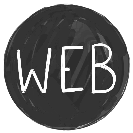 https://www.coisymairie.fr/ Cours informatique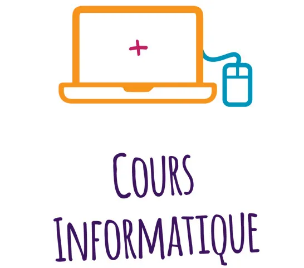 Si vous souhaitez vous initier ou vous perfectionner à l’informatique. L’association SYNAPSE 3I propose de nouveau des cours pour les personnes de plus 60 ans. Il n’est pas nécessaire de posséder un PC ou une tablette. La réunion d’informations se tiendra le : Vendredi 26 août à 10h30 à la salle socioculturelle « La RéCréation »Yoga« Venez, vous détendre et vous ressourcer par la pratique de postures simples et efficaces, de techniques de respiration, de concentration et de relaxation qui revitalisent le corps et aident à contrôler le mental. Le yoga s’adresse à tous et s’adapte en fonction de la condition physique et de l’âge de chacun ».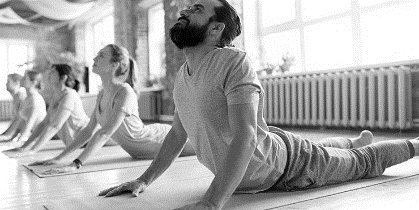 Colette BECQUE PELLETIER propose de donner des cours de yoga, tous lesmercredis de 18h30 à 20h pour les plus de 18 ans à la salle socioculturelle. Le 1er cours se tiendra le mercredi 21 septembre 2022.Les cours des mercredis 21 et 28 septembre seront gratuits au titre de la découverte de cette pratique. La participation annuelle s’élève à 200€.Afin de savoir si nous ouvrons ce cours, merci de bien vouloir vous inscrire en mairie aux heures de permanences.Les ateliers de Nathalie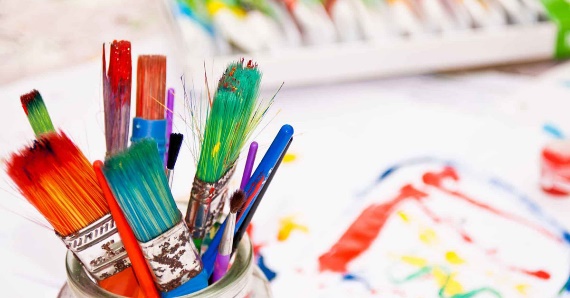 Vous savez que Nathalie PERRIN propose des ateliers conviviaux et décomplexés sur le thème de la peinture, du dessin, tous les jeudis de 18h30 à 20h30 à la salle « La RéCréation ».Les cours commencent le jeudi 15 septembre. Les ateliers des jeudis 15 et 22 septembre seront gratuits. La participation annuelle est de 150€ à laquelle s’ajouteune cotisation annuelle de 15€ à la maison pour tous de Rainneville.ChèsWépes – Festival picard 2022Le festival picard chèsWépes débarque à Coisy le vendredi 23 septembre à 20h30à la salle socioculturelle « La RéCréation ». Entrée gratuiteLe spectacle avec Tchiotte Françoise (F. DEMARET) animatrice de l’émission « t’es d’min coin » sur France Bleu Picardie.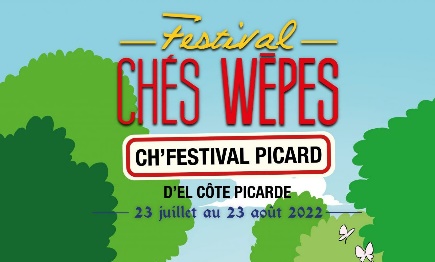 